1. UVOD	52. AKTIVNOSTI GRADONAČELNIKA KAO NOSITELJA IZVRŠNE VLASTI	92.1. Akti gradonačelnika:	93. JAVNOST RADA GRADONAČELNIKA	93.1. Informiranje javnosti	93.2. Glas Pregrade	103.3. Prijem građana	103.4. Protokolarne i društvene aktivnosti	103.5. Obilježavanje državnih praznika i blagdana	12Dan pobjede i domovinske zahvalnosti i Dan hrvatskih branitelja	12Dan neovisnosti Republike Hrvatske	12Svi sveti i Dušni dan	12Dan sjećanja na žrtve Vukovara i Dan pada Vukovara	13Sv. Nikola u Pregradi	13DOGAĐANJA I KULTURNE MANIFESTACIJE	133.6. Mjesna samouprava	133.6.1. Rad s mjesnom samoupravom, terenski obilasci, obilasci gradilišta	134. RAD UPRAVNIH TIJELA GRADA PREGRADE	134.1. UPRAVNI ODJEL ZA FINANCIJE I GOSPODARSTVO	144.1.1. Proračun i financije	144.1.1.1.  Izvješće o izvršenju Proračuna Grada Pregrade za razdoblje 01.siječnja do 30. lipnja 2019. godine i Izvješće o korištenju proračunske zalihe za prvo polugodište 2019. godine	144.1.1.2.  II. Izmjene i dopune  Proračuna Grada Pregrade za 2019. godinu i II. Izmjene plana razvojnih programa za 2019 . godinu	144.1.1.3. Proračun za 2020. godinu	144.1.1.4.   Javna tribina o proračunu	164.1.1.5.  Proračun u malom	164.1.2. Projekti	164.1.2.1. Smart city	164.1.2.2. Partnerstvo za socijalnu i solidarnu ekonomiju	174.1.2.3. Energetska obnova upravne zgrade Grada Pregrade i aneksa	174.1.2.4. Energetske obnove	184.1.2.5. Punionica za električna vozila	184.1.3. Komunalna infrastruktura	194.1.3.1. Sanacija klizišta	194.1.3.2. Uređeno parkiralište i okoliš oko Doma zdravlja u Pregradi	194.1.3.3. Asfaltiranje nerazvrstanih cesta	194.1.4. Gospodarstvo i poljoprivreda	194.1.4.1. Program potpore poljoprivredi na području Grada Pregrade za 2019. godinu	194.1.4.2. Odluka o komunalnom redu	204.1.4.3. Odluka o vođenju evidencije komunalne infrastrukture	204.1.4.4. Odluka o načinu pružanja javne usluge prikupljanja miješanog komunalnog otpada i biorazgradivog komunalnog otpada na području Grada Pregrade	214.1.4.5. Odluka o izgledu službene odore te izgledu i sadržaju službene iskaznice komunalnog redara	214.1.4.6. Javni natječaji/ pozivi  u izvještajnom razdoblju	214.2. UPRAVNI ODJEL ZA OPĆE POSLOVE I DRUŠTVENE DJELATNOSTI	214.2.1. Opći poslovi	224.2.1.1.  Upravni postupci	224.2.1.2. Ugostiteljstvo	224.2.1.3. Savjetovanje sa zainteresiranom javnošću za razdoblje 01.07.-31.12.2019. godine	224.2.1.4.  Imovinsko-pravni postupci	234.2.1.5. Javni natječaji/ pozivi  u izvještajnom razdoblju	234.2.1.6. Javna nabava	234.2.1.7. Ošasna imovina	234.2.1.8.  Socijalna skrb	234.2.1.8.1.  Jednokratne naknade	234.2.1.8.2. Troškovi stanovanja	244.2.1.8.3.  Troškovi ogrjeva	244.2.1.8.4.  Naknada za novorođeno dijete	244.2.1.8.5.  Sufinanciranje troškova boravka u SUVAG-u	244.2.1.8.6.  Učeničke stipendije, studentske stipendije i financijske potpore studentima	254.2.1.8.7. Sufinanciranje prijevoza učenika srednjih škola	254.2.1.8.8. Sufinanciranje troškova smještaja i prehrane učenika u učeničkim domovima za školsku godinu 2019./2020.	254.2.1.8.9 . Sufinanciranje prijevoza učenika osnovne škole	254.2.1.8.10. Sufinanciranje prehrane učenika u osnovnoj školi	254.2.1.8.11.  RZD- rad za opće dobro	254.2.1.8.12.  Sveti Nikola	264.2.1.8.13. Božićni poklon paketi socijalno ugroženim obiteljima i samcima	264.2.1.8.14. Božićnice umirovljenicima	274.2.2. Društvene djelatnosti	274.2.2.1. Održavanje službene WEB stranice Grada	274.2.2.2. Civilna zaštita	274.2.2.2.1. Godišnja analiza stanja sustava civilne zaštite na području Grada Pregrade za 2019. godinu i Godišnji plan razvoja sustava civilne zaštite za 2020. godinu	274.2.2.2.2. Plan djelovanja Grada Pregrade u području prirodnih nepogoda za 2020. godinu	274.2.3. Projekti	284.2.3.1. Small Towns European Debates Network	284.2.3.2. URBACT-Volunteering Cities	295. Zaključak	29R E P U B L I K A    H R V A T S K AKRAPINSKO ZAGORSKA ŽUPANIJA              GRAD PREGRADA              GRADONAČELNIKKLASA: 022-05/19-01/15URBROJ: 2214/01-02-20-1Pregrada, 12.02.2020. godine	Na temelju članka 35. b. Zakona o lokalnoj i područnoj (regionalnoj) samoupravi (NN 33/01, 60/01 - vjerodostojno tumačenje, 129/05, 109/07, 125/08, 36/09, 150/11, 144/12 i 19/13 – pročišćeni tekst, 137/15, 123/17) i članka 54. Statuta Grada Pregrade (“Službeni glasnik Krapinsko – zagorske županije” br. 06/13 i 17/13, 7/18, 16/18- pročišćeni tekst), Gradonačelnik Grada Pregrade podnosi Gradskom vijeću Grada PregradeIZVJEŠĆE O RADU GRADONAČELNIKA ZA RAZDOBLJE OD01. SRPNJA DO 31. PROSINCA 2019. GODINE1. UVOD	Sukladno zakonskim i statutarnim obvezama, Gradonačelnik dva puta godišnje podnosi Gradskom vijeću izvješće o svom radu (u daljnjem tekstu: Izvješće). Izvješće se podnosi u uobičajenoj formi, s obzirom da niti propisom niti određenim smjernicama nije određena forma izvješća.	U nastavku nastojat ćemo sveobuhvatno u prihvatljivom obimu iskazati najvažnije aktivnosti i rezultate rada gradonačelnika Marka Vešligaja, njegove zamjenice Gordane Križanec Ružić te Upravnih odjela Grada.	Odredbama Zakona o lokalnoj i područnoj (regionalnoj) samoupravi (NN 33/01, 60/01, 129/05, 109/07, 125/08, 36/09, 36/09, 150/11, 144/12, 19/13, 137/15, 123/17) određeno je da neposredno izabrani gradonačelnik predstavlja izvršno tijelo jedinice lokalne samouprave, zastupa jedinicu lokalne samouprave te je stoga on potpisnik svih ugovora koje Grad zaključuje s pravnim i fizičkim osobama. Statutom Grada Pregrade (“Službeni glasnik Krapinsko – zagorske županije” br. 06/13 i 17/13, 7/18, 16/18- pročišćeni tekst), temeljnim aktom Grada Pregrade kao jedinice lokalne samouprave utvrđene su ovlasti i nadležnosti Gradonačelnika.U predmetnom izvještajnom razdoblju održane su tri sjednice u sazivu Gradskog vijeća 2017.-2021., a u okviru nadležnosti propisane Statutom Grada Pregrade u ovom razdoblju Gradonačelnik je utvrdio sljedeće prijedloge koje je proslijedio Gradskom vijeću na raspravu i donošenje, a Gradsko vijeće ih je u izvještajnom razdoblju donijelo u obliku kako slijedi:20. sjednica Gradskog vijeća Grada Pregrade (10.09.2019.):1. Zaključak o usvajanju Izvješća o izvršenju Programa rada Turističke zajednice područja Srca Zagorja za 2018. godinu,3. Odluka o vođenju evidencije komunalne infrastrukture Grada Pregrade,4. Odluka o komunalnom redu,5. Odluka o izmjenama i dopunama Odluke o ustrojstvu i djelokrugu upravnih tijela Grada Pregrade,6. Odluka o izmjenama i dopunama Odluke o raspoređivanju sredstava Proračuna Grada Pregrade namijenjenih financiranju političkih stranaka Gradskog vijeća Grada Pregrade  u 2019. godini,7. Zaključak o prihvaćanju Izvješća o radu Gradonačelnika Grada Pregrade za razdoblje od 01. siječnja do 30. lipnja 2019. godine,8. Zaključak o prihvaćanju Izvješća o izvršenju Proračuna Grada Pregrade za razdoblje 01.siječnja  do 30. lipnja 2019. godinu i Izvješća o korištenju proračunske zalihe za prvo polugodište 2019. godine.21. sjednica Gradskog vijeća Grada Pregrade (16.10.2019.):1.	Zaključak o usvajanju Godišnjeg izvješća o radu Dječjeg vrtića „Naša radost“ Pregrada za odgojno-obrazovnu 2018./ 2019.g.,2.	Odluka o imenovanju ravnateljice Dječjeg vrtića „Naša radost“ Pregrada,3.	Odluka o financijskim pravima učenika i studenata s područja Grada Pregrade,4.	Zaključak o prihvaćanju Izvješća o upravljanju i raspolaganju nekretninama u vlasništvu Grada Pregrade u 2018. godini,5.	Odluka o donošenju I. Izmjena i dopuna Prostornog plana uređenja Grada Pregrade,6.	Odluka o davanju suglasnosti u postupku povezivanja zemljišne knjige i knjige položenih ugovora  Rudarska ulica, Pregrada,7.	Odluka o proglašenju komunalne infrastrukture javnim dobrom u općoj uporabi - Mrtvačnica Kostel,8.	Odluka o proglašenju komunalne infrastrukture javnim dobrom u općoj uporabi - Nerazvrstana cesta K-17.1 K17-Odvojak Brežnjaki II,9.	Odluka o proglašenju nerazvrstane ceste B-20 L22091-Odvojak Valentinovo-Leskovari javnim dobrom,10.	Odluka o proglašenju nerazvrstane ceste C-13 Ž2119-Strabići-Zorinići-Mrkusi-Burići javnim dobrom,11.	Odluka o proglašenju nerazvrstane ceste G-2 Ž2118-Vrbanci-Gajšak javnim dobrom, 12.    Odluka o proglašenju nerazvrstane ceste K -2.2  K2-Odvojak II Krklec Mladen javnim dobrom, 13.	Odluka o proglašenju nerazvrstane ceste P-50 P1-Rudarska ulica javnim dobrom, 14.	Odluka o proglašenju nerazvrstane ceste P-57 Ž2096-Odvojak-Sandokan-Grilci (repetitor) Pl 24, P41 javnim dobrom, 15.	Odluka o proglašenju nerazvrstane ceste Pl-18 Pl19- Lugarići – Antolići – Pl 18.2 javnim dobrom, 16.	Odluka o proglašenju nerazvrstane ceste V-29 V27 Šlogari-Ljubići- V30 javnim dobrom,  17.    Odluka o davanju suglasnosti na Pravilnik o unutarnjem ustrojstvu i načinu rada Dječjeg vrtića „Naša radost“ Pregrada18. Odluka o nedavanju suglasnosti – Rudarska ulica22. sjednica Gradskog vijeća Grada Pregrade (13.12.2019.):1.	Zaključak o usvajanju Godišnjeg plana i programa rada Dječjeg vrtića „Naša radost“ Pregrada za 2019./2020. odgojno-obrazovnu godinu2.	Godišnji plan davanja koncesije na području Grada Pregrade za 2020.g.,3.	Odluka o prihvaćanju Godišnje analize stanja sustava civilne zaštite na području grada Pregrade za 2019. godinu i Odluka o prihvaćanju Godišnjeg plana razvoja sustava civilne zaštite na području grada Pregrade u 2020. godini,4.	Zaključak o prihvaćanju Izvješća o provedbi Strateškog plana gospodarskog razvoja Grada Pregrade za 2018.g.5.	Odluka o načinu pružanja javne usluge prikupljanja miješanog komunalnog otpada i biorazgradivog komunalnog otpada na području Grada Pregrade,6.	Odluka o koeficijentima za obračun plaće službenika i namještenika7.	Odluka o izgledu službene odore te izgledu i sadržaju službene iskaznice komunalnog redara,8.	Plan djelovanja Grada Pregrade u području prirodnih nepogoda za 2020.g. 9.	Odluka o imenovanju članova Gradskog povjerenstva za procjenu šteta od prirodnih nepogoda10.	Odluka o raspoređivanju sredstava Proračuna Grada Pregrade namijenjenih financiranju političkih stranaka Gradskog vijeća Grada Pregrade u 2020. godini,11.	II. Izmjene i dopune Proračuna Grada Pregrade za 2019.g.;•	Izmjene i dopune Programa javnih potreba u socijalnoj skrbi i zdravstvu Grada Pregrade za 2019.g.,•	Izmjene i dopune Programa javnih potreba u kulturi i tehničkoj kulturi za 2019.g.,•	Izmjene i dopune Programa javnih potreba u sportu za 2019. godinu,•	Izmjene i dopune Programa korištenja sredstava od prodaje stanova na kojima postoji stanarsko pravo za 2019.g.,•	Izmjene i dopune Programa korištenja sredstava ostvarenih od naknade za zadržavanje nezakonito izgrađenih građevina u prostoru za 2019.g•	Izmjene i dopune Programa gradnje objekata i uređaja komunalne infrastrukture za 2019.g.,•	Izmjene i dopune Programa održavanja komunalne infrastrukture za 2019.g.,12.	Proračun Grada Pregrade za 2020.g.:•	Program javnih potreba u socijalnoj skrbi i zdravstvu Grada Pregrade za 2020.g.,•	Program javnih potreba u kulturi i tehničkoj kulturi za 2020. godinu,•	Program javnih potreba u sportu za 2020. godinu,•	Program korištenja sredstava ostvarenih od naknade za zadržavanje nezakonito izgrađenih građevina u prostoru za 2020.g.,•	Program korištenja sredstava od prodaje stanova na kojima postoji stanarsko pravo za 2020.g.,•	Program utroška sredstava šumskog doprinosa za 2020.g.,•	Program potpore poljoprivredi na području Grada Pregrade za 2020.g.,•	Programa gradnje objekata uređaja komunalne infrastrukture za 2020.g.,•	Program održavanja komunalne infrastrukture za 2020.g.,•	Program utroška dijela sredstava boravišne pristojbe za 2020. godinu,•	Program sufinanciranja kamata na kreditne programe HAMAG-BICRO u 2020.g,2. AKTIVNOSTI GRADONAČELNIKA KAO NOSITELJA IZVRŠNE VLASTI2.1. Akti gradonačelnika:U obavljanju izvršne vlasti gradonačelnik Grada Pregrade:donosi akte (odluke, zaključke i dr.),kao zakonski zastupnik Grada sklapa ugovore i ime i za račun Grada, tezastupa Grad u sudskim i drugim postupcima.3. JAVNOST RADA GRADONAČELNIKA3.1. Informiranje javnosti	Gradonačelnik je sudjelovao u sastancima i događanjima u organizaciji državnih tijela, županije, drugih gradova i općina te trgovačkih društava i ostvarivao značajne i kontinuirane kontakte.	Vodeći računa o javnosti svog rada, kontinuirano je informirao građane o radu i rezultatima rada putem gradske web stranice, Facebook stranice Grada Pregrade, vlastite Facebook stranice (kao gradonačelnik), lista građana „Glas Pregrade“, radija i televizije te ostalih tiskanih medija, radijskih i televizijskih emisija te portala.Tijekom navedenog razdoblja u rubrici „Novosti“ na webu Grada Pregrade objavljivane su sve novosti vezane uz rad Grada. O aktivnostima i radu Gradonačelnika, njegova zamjenika/zamjenice i upravnih tijela, a s ciljem predstavljanja njihova rada i podizanja razine opće informiranosti građana o radu njihove lokalne samouprave, regionalni i nacionalni, tiskani i elektronički mediji redovito su putem priopćenja izvještavani o svim aktivnostima, a tijekom navedenog razdoblja upućena su im priopćenja svakog tjedna najmanje dva puta.3.2. Glas PregradeU izvještajnom razdoblju pripremljena su i izdana dva broja gradskog lista „Glas Pregrade“. U pripremi lista aktivno je sudjelovao Upravni odjel za opće poslove i društvene djelatnosti Grada Pregrade.3.3. Prijem građanaNeposredna komunikacija građana/ki i Gradonačelnika održava se kontinuirano. U tu svrhu organizirani su Uredovni dani gradonačelnika Grada Pregrade.Ured Gradonačelnika ima uredovno vrijeme za primanje građan/ki svakog 2. i 4. utorka u mjesecu  od 15 do 18 sati, dok 1., 3. i 5. utorka u mjesecu uredovno vrijeme održava se od 8 do 11 sati. Tijekom održavanja Uredovnog dana uz Gradonačelnika je uvijek prisutan i jedan službenik Grada, prema određenom rasporedu.Kao najčešće probleme građani ističu: komunalnu infrastrukturu, socijalnu problematiku, nezaposlenost i imovinsko- pravne odnose. Predstavnici različitih udruga građana i mjesnih odbora održavali su sastanke Gradonačelnikom ili njegovim zamjenikom/zamjenicom prema potrebi i zahtjevima.3.4. Protokolarne i društvene aktivnostiGradonačelnik se tijekom izvještajnog razdoblja redovito odazivao svim značajnijim pozivima i društvenim događanjima. Uvijek kada je bio u mogućnosti, osobno je bio nazočan prigodnim događanjima, a u slučaju spriječenosti upućivao je svoje izaslanike.U Uredu Gradonačelnika organizirana su obilježavanja značajnih datuma, te pojedinačna ili skupna primanja. Neka od protokolarnih i društvenih aktivnosti na kojima je prisustvovao gradonačelnik:4.07.2019.- Otvorenje sportske dvorane u Đurmancu6.07.2019. – Kup DVD-a Stipernica8.07.2019. – Prijem albanske delegacije11.07.2019. – Dan Općine Marija Bistrica13.07.2019. – Dan Občine Žužemberk22.07.2019. – Dan Općine Krapinske Toplice24.08.2019. - Otvorenje manifestacije „Kaj su jeli naši stari“24.08.2019. – Prvi glas Zagorja (Sveti Križ Začretje)25.08.2019. – „Bučnica fest“ (Kumrovec)5.09.2019. – Dan otvorenih vrata STIR UP coworking8.09.2019. – Obilježavanje 15. obljetnice proglašenja Turističke zone Sutla12.09.2019. - Zagorski gospodarski zbor13.09.2019. – Dan Općine Sveti Križ Začretje20.09.2019. - 100 % Zagorsko - Zagreb6.10.2019.-  Susret zborova Krapinsko-zagorske županije7.10.2019. – Otvorenje Dječjeg tjedna 16.10.2019. – Mjesec hrvatske knjige – Večer s pjesnicima26.10.2019. – Svečana dodjela književnih nagrada Ksaver Šandor Gjalski4.11.2019. – Središnja konferencija projekta Žene za Zagorje10.11.2019.- Proslava sv. Martina u Bojačnom13.11.2019 - Dan grada Jastrebarskog15.11.2019.- Otvorenje Vatrogasnog centra16.11.2019. – Otvorenje izložbe slika Ružice Anderlič17.11.2019. – Dan sjećanja na žrtvu Vukovara25.11.2019. – Dan Općine Zagorska Sela27.11.2019. – Susret gradonačelnika i poduzetnika30.11.2019. – 18. Ocjenjivanje i izložba meda KZŽ4.12.2019. - Dan Općine Bedekovčina19.12.2019. – Završna svečanost Udruge umirovljenika17.12.2019. – Božićna priredba3.5. Obilježavanje državnih praznika i blagdanaDan pobjede i domovinske zahvalnosti i Dan hrvatskih branitelja U spomen na 24. obljetnicu vojno redarstvene operacije Oluja te povodom obilježavanja Dana pobjede i domovinske zahvalnosti te Dana hrvatskih branitelja, gradonačelnik Pregrade Marko Vešligaj te zamjenica Gordana Križanec Ružić, zajedno s gradskim vijećnicima svečano su položili vijenac i zapalili svijeće ispred spomenika žrtava Domovinskog rata na gradskom groblju u Pregradi..Dan neovisnosti Republike HrvatskePovodom obilježavanja Dana neovisnosti Republike Hrvatske i Dana branitelja Krapinsko-zagorske županije gradonačelnik Marko Vešligaj zajedno sa zamjenicom Gordanom Križanec Ružić položio je vijenac i zapalio svijeće ispred centralnog križa na gradskom groblju u Pregradi.Svi sveti i Dušni dan U povodu obilježavanja blagdana Svih svetih i Dušnog dana, u srijedu, 30. listopada 2019. gradonačelnik Marko Vešligaj te njegova zamjenica Gordana Križanec Ružić položili su vijence i zapalili svijeće na gradskim grobljima.Za poginule hrvatske branitelje svijeće su zajedno zapalili predstavnici Grada Pregrade, HVIDRA-e Krapinsko-zagorske županije, Ureda državne uprave u Krapinsko-zagorskoj županiji, Ministarstva unutarnjih poslova i Udruge hrvatskih branitelja Pregrada na gradskom groblju u Pregradi i Stipernici te ispred spomenika žrtava Domovinskog rata i kapelice na gradskom groblju u Pregradi te ispred križa na groblju u Stipernici.Zajedno s članovima Udruge hrvatskih branitelja Pregrada gradonačelnik i zamjenica zapalili su svijeće i položili cvijeće ispred spomen obilježja žrtvama fašizma na groblju u Pregradi, a predstavnicima mjesnih odbora ispred spomenika žrtava fašizma u Marincima, nadgrobnog spomenika narodnog heroja Josipa Jutriše Janka na Vinagori te ispred križeva na groblju u Kostelu, Vinagori i Stipernici.Dan sjećanja na žrtve Vukovara i Dan pada VukovaraDana 17.11.2019. povodom obilježavanja 28 godina od dana pada Vukovara gradonačelnik, Marko Vešligaj, njegova zamjenica Gordana Križanec Ružić, članovi Gradskog vijeća i ostali građani zapalili su 28 lampiona na Trgu Gospe Kunagorske.Sv. Nikola u PregradiGrad Pregrada i ove je godine organizirao podjelu prigodnih poklon paketa povodom blagdana svetog Nikole. Pripremljeno je preko 700 poklona za svu djecu predškolske dobi te djecu od prvog do četvrtog razreda osnovne škole. Tako je sveti Nikola darivao djecu DV Naša radost i učenike OŠ Janka Leskovara, kao i učenike područnih škola, ali i djecu predškolske dobi koja nisu polaznici DV Naša radost.  DOGAĐANJA I KULTURNE MANIFESTACIJE“Jesen u Zagorju- Branje grojzdja”: 21.-29.9.2019. „Božić u Pregradi“- 30.11.2019.-01.01.2020.3.6. Mjesna samouprava3.6.1. Rad s mjesnom samoupravom, terenski obilasci, obilasci gradilišta	Gradonačelnik održava redovite sastanke s predstavnicima mjesne samouprave. U suradnji s predstavnicima mjesne samouprave izrađuju se planovi radova na komunalnoj infrastrukturi i potrebni sanacijski zahvati.	Gradonačelnik je i u drugoj polovici 2019. godine nastavio s uhodanom praksom učestalih tjednih i dnevnih kontakata s mjesnom samoupravom. Prijemom predstavnika mjesnih odbora u svom uredu, čestim telefonskim kontaktima i izravnim uvidom na terenu gradonačelnik je rješavao tekuće probleme, dogovarao provođenje potrebnih hitnih zahvata i radova te nužnih komunalno – infrastrukturnih intervencija, a sve u cilju pronalaska najoptimalnijih rješenja za probleme građana na terenu.4. RAD UPRAVNIH TIJELA GRADA PREGRADE	Grad Pregrada sukladno Odluci o ustroju upravnih tijela u izvještajnom razdoblju ima sljedeća upravna tijela;Upravni odjel za financije i gospodarstvoUpravni odjel za opće poslove i društvene djelatnosti	U Gradu Pregradi u razdoblju izvješća bilo je zaposleno desetero službenika od čega petero s visokom stručnom spremom i petero sa srednjom stručnom spremom, te jedna dužnosnica.	U periodu izvješća, Grad Pregrada imao je jednu polaznicu stručnog osposobljavanja za rad bez zasnivanja radnog odnosa, u Upravnom odjelu za financije i gospodarstvo, Sporiš Petru.4.1. UPRAVNI ODJEL ZA FINANCIJE I GOSPODARSTVOUpravni odjel za financije i gospodarstvo je stručna služba nadležna za funkcioniranje javnih potreba Grada na području financija, proračuna, poduzetništva, trgovačkih društava, energetske učinkovitosti, poljoprivrede, komunalnog sustava.4.1.1. Proračun i financije4.1.1.1.  Izvješće o izvršenju Proračuna Grada Pregrade za razdoblje 01.siječnja do 30. lipnja 2019. godine i Izvješće o korištenju proračunske zalihe za prvo polugodište 2019. godineSukladno članku 109. Zakona o proračunu (NN 87/08, 136/12, 15/15 ) upravno tijelo za financije dostavlja gradonačelniku polugodišnji izvještaj o izvršenju proračuna za prvo polugodište tekuće proračunske godine najkasnije do 5. rujna tekuće godine, a gradonačelnik ga podnosi Gradskom vijeću na donošenje do 15. rujna tekuće proračunske godine.Upravni odjel za financije i gospodarstvo Grada Pregrade podnio je gradonačelniku polugodišnji izvještaj o izvršenju proračuna za 2019. godinu, dana 3. rujna 2019. godine.4.1.1.2.  II. Izmjene i dopune  Proračuna Grada Pregrade za 2019. godinu i II. Izmjene plana razvojnih programa za 2019 . godinuSukladno članku 39. stavak 2. Zakona o proračunu (Narodne novine broj 87/08, 136/12, 15/15) izmjenama i dopunama proračuna pristupa se ukoliko se u tijeku proračunske godine pojave nove obveze ili smanje, odnosno povećaju prihodi. Analizom izvršenja te temeljem procjene do kraja godine donesen je na 22. sjednici Gradskog vijeća, 13. prosinca 2019. godine novi plan prihoda proračuna u visini 32.160.307,49 kuna, plan rashoda u visini 33.184.670,62 kuna te plan viška za pokriće prenesenih manjkova u iznosu 1.024.363,13 kuna.U okviru ukupnih prihoda vlastiti i namjenski prihodi proračunskih korisnika iznose 2.550.224,49 kuna.4.1.1.3. Proračun za 2020. godinuNa 22. sjednici Gradskog vijeća održanoj 13. prosinca 2019. godine donesen je proračun Grada za 2020. godinu. Plan prihoda i primitaka Proračuna za 2020. godinu je u visini  38.833.708,00 kuna, rashoda i izdataka u visini 38.981.008,00 kuna, a predviđeni manjak 147.300,00 kuna. Preneseni planirani višak  iz 2019. iznosi 147.300,00 a odnosi se na proračunske korisnike Muzej i Knjižnicu i vezan je na sredstva koja su doznačena u 2019. godini, a koja se moraju prenijeti sukladno ugovoru o predviđenom trajanju projekta.  Značajnije aktivnosti, projekti i ulaganja u 2020. godini:4.1.1.4.   Javna tribina o proračunuGrad Pregrada organizirao je javnu tribinu na kojoj je predstavljen prijedlog proračuna Grada za 2020. godinu. Tribina je održana 25. studenoga 2019. u Gradskoj vijećnici. Riječ je o uobičajenoj praksi kojom se nastavlja uključivati građane u proces donošenja odluka i planiranje gradskog proračuna, kao temeljnog financijskog dokumenta. Putem tribine građani i građanke imali su priliku informirati se o predviđenom iznosu proračuna, izvorima sredstava i njihovoj namjeni. Gradonačelnik Marko Vešligaj ukratko je prisutnima prezentirao prijedlog proračuna za narednu godinu. 4.1.1.5.  Proračun u malomVažnost izrade i objave Proračuna u malom je upoznati građane/ke grada Pregrade s najvažnijim projektima i aktivnostima koji se planiraju realizirati u narednoj godini te puna informiranost o tome gdje se troše novci iz Proračuna. Svoj primjerak Proračuna u malom za 2020. godinu, građani/ke Grada Pregrade dobili su poštom na kućnu adresu zajedno s devetim  brojem lista građana Glas Pregrade u prosincu 2019. godine, a svi ostali mogu svoj primjerak podići u prostorijama Grada ili ga pregledati on-line na službenoj web stranici Grada Pregrade.4.1.2. Projekti4.1.2.1. Smart city Grad Pregrada jedan je od 19 gradova koji su prošli na natječaju Fonda za zaštitu okoliša i energetsku učinkovitost (FZOEU) za sufinanciranje smart-city projekata objavljenom u kolovozu ove godine, od njih 73 koji su prijavili projekte. Odobrena su dva smart city projekta vrijedna 441.250,00  kuna, za koja je Grad Pregrada ostvario 40%-tno sufinanciranje koje iznosi 176.500,00 kn. Riječ je o projektima digitalne transformacije, koji su usmjereni na jačanje učinkovitosti gradske uprave i poboljšavanje usluga za građane primjenom digitalnih tehnologija. Kako bi to bilo moguće, projektima se predviđaju tri komponente: analitička podloga i plan digitalizacije, koji će podrazumijevati mapiranje postojećih IT rješenja, opreme i usluga za građane te opis željenog stanja i analizu jaza između trenutnog i željenog rješenja; nabavku i implementaciju potrebnih softverskih rješenja prema planu digitalizacije; edukaciju i informiranje zaposlenika i građana o novim e-uslugama i servisima koji će se razviti kroz projekt. Projektom informatizacije unaprijedit će se gradske baze podataka te će se omogućiti jednostavnija i brža komunikacija s korisnicima, a konačan popis usluga bit će moguće dati nakon provedbe analitičkih postupaka u projektu. 4.1.2.2. Partnerstvo za socijalnu i solidarnu ekonomijuGrad Pregrada zajedno s Gradom Ludbregom, Zelenom Mrežom Aktivističkih Grupa i Komorom za društvenu i solidarnu ekonomiju Ženeve sudjeluje u projektu švicarsko-hrvatskog programa suradnje, kojim se osnažuje održivi lokalni razvoj dva hrvatska grada Ludbrega i Pregrade, promovira doprinos ispunjenju ciljeva održivog razvoja te, kroz podršku i transfer znanja švicarskog partnera, aktivno promovira i zagovara društvena i solidarna ekonomija u Hrvatskoj. U sklopu projekta Pregradu su u srijedu, 25. rujna 2019. godine posjetili predstavnici Komore za društvenu i solidarnu ekonomiju Ženeve te predstavnici ZMAG-a kako bi se upoznali sa životom i inicijativama u Pregradi. Tim povodom partnerima su predstavljeni strateški gradski projekti i politike, a potom su dogovarane daljnje aktivnosti na projektu. U sklopu boravka u Pregradi, gosti su posjetili Muzej grada Pregrade Zlatko Dragutin Tudjina te crkvu Uznesenja Blažene Djevice Marije. Nakon toga održan je studijski posjet Ženevi od 28. do 30. listopada 2019. Posjet je okupio sudionike iz grada Ludbrega, predstavnike Zelene Mreže Aktivističkih Grupa (ZMAG) i grada Pregrade. Iz grada Pregrade sudjelovali su članovi i članice Vijeća za  društvenu i solidarnu ekonomiju Krunoslav Golub, Davor Špoljar, Tajana Broz, Hrvoje Novak  i Silvija Kramarić, koji su tako imali priliku vidjeti različite modele i načine socijalne i solidarne ekonomije u gradu Ženevi. Ukupna vrijednost projekta je 1,5 milijuna kuna, a provodi se od 1. travnja 2019. do 30. studenog 2020. 4.1.2.3. Energetska obnova upravne zgrade Grada Pregrade i aneksaU navedenom razdoblju završen je projekt energetske obnove Upravne zgrade Grada Pregrade i zgrade turističke zajednice na adresi Josipa Karla Tuškana 2, Pregrada, odnosno aneksa zgrade koji koriste udruge civilnog društva te je tim povodom održana konferencija za medije, kojoj su uz gradonačelnika Marka Vešligaja prisustvovali zamjenica gradonačelnika Gordana Križanec Ružić i Julije Fišter, upravitelj Zanatske zadruge Kunagora, koja je izvodila radove. Osim što je ugrađen novi sustav grijanja te je postavljena stolarija i nova rasvjeta, rekonstruirana je fasadna ovojnica i krov, što će smanjiti troškove održavanja i energenata odnosno grijanja i električne energije za 62,66 posto. Izvođač radova bila je Kuna-gora zanatska zadruga iz Pregrade, koja je izabrana u otvorenom postupku javne nabave male vrijednosti kao najpovoljniji ponuđač. Ugovorena cijena radova, zajedno s PDV-om iznosi 3.900.440,27 kuna. Sredstva za sufinanciranje ovog projekta osigurao iz Europskog fonda za regionalni razvoj kroz Operativni program Konkurentnost i kohezija 2014. – 2020., u iznosu od 1.960.257,09 kn. Također, od Ministarstva regionalnog razvoja iz Fonda za sufinanciranje provedbe EU projekata na regionalnoj i lokalnoj razini za 2018. godinu dobiveno je 883.910,57 kuna za provedbu predmetnog projekta. Dobivena sredstva pokrivala su građevinsko – obrtničke, elektrotehničke i strojarske radove, uslugu stručnog nadzora građenja, energetski pregled i izradu energetskog certifikata, upravljanje projektom i administraciju te promidžbu samog projekta.4.1.2.4. Energetske obnove U navedenom razdoblju energetski su se obnavljale dvije zgrade javne namjene - zgrada Nogometnog kluba Pregrada i zgrada u ulici Stjepana Radića, u kojoj se nalazi Zemljišnoknjižni odjel Pregrada Općinskog suda u Zlataru. Ukupna vrijednost projekta Energetske obnove zgrade NK Pregrada na adresi Ljudevita Gaja 32, Pregrada iznosi 680.852,45 kn, dok je projekt Energetske obnove Zgrade javne namjene Grada Pregrade na adresu Stjepana Radića 6, Pregrada iznosi 993.849,88 kn, što je ukupno 1.674.702,33 kn. Od toga Europska unija iz Europskog fonda za regionalni razvoj projekt energetske obnove NK Pregrada sufinancira s 421.749,20 kn bespovratnih sredstava, dok je drugi projekt energetske obnove Zgrade javne namjene Pregrada sufinanciran s 602.652,15 kn. Za projekt EO NK Pregrada dobivena su još bespovratna sredstva Ministarstva regionalnog razvoja i fondova EU, i to u iznosu od 145.141,72 kn te 228.032,02 kn za projekt energetske obnove zgrade Zemljišnoknjižnog odjela u Pregradi, za sufinanciranje dijela sredstava koje je prijavitelj dužan osigurati iz vlastitih izvora. Izvođač radova na NK Pregrada je Kuna-gora zanatska zadruga, a vrijednost ugovorenih radova iznosi 619.043,63 s PDV-om, dok su radovi na energetskoj obnovi ZK odjela Pregrada povjereni tvrtki Završni radovi Krešo d.o.o., a vrijednost ugovorenih radova iznosi 798.398,13 kuna s PDV-om.  Stručni i projektantski nadzor nad izvođenjem radova na obje zgrade obavlja projektni ured „Kostelgrad-projekt“.  Ulaganjem u energetsku obnovu zgrada direktno će se doprinijeti smanjenju godišnje potrebe toplinske energije za grijanje/hlađenje, odnosno smanjenju potrošnje energije u sektoru javnih zgrada te će se poboljšati boravišni, higijenski i zdravstveni uvjeti boravka zaposlenika i korisnika.4.1.2.5. Punionica za električna vozilaFond za zaštitu okoliša i energetsku učinkovitost objavio je 8. svibnja 2019. Javni poziv za neposredno sufinanciranje gradnje punionica vozila na električnu energiju, a nakon prijave i administrativne provjere Grad Pregrada dobio je Odluku o sufinanciranju poticanja energetske učinkovitosti u prometu „Gradnja punionice za vozila na električnu energiju 2019.", u iznosu od 21.637,00 kuna. Punionica će biti smještena na parkiralištu ispred zgrade Gradske uprave, Josipa Karla Tuškana 2, a predviđena je punionica snage od 22kW, ukupne vrijednosti 54.092,50 kn. 4.1.3. Komunalna infrastruktura4.1.3.1. Sanacija klizišta U poslovnoj zgradi Hrvatskih voda u Zagrebu početkom srpnja potpisan je ugovor za sanaciju klizišta u Pregradi i to na području Vrha Pregradskih (P-56: P12, P41 - Odvojak Mrkusi(Fija) - Premrli - spoj Plemenšćina - Pl9, Pl16), Brega Kostelskih (K-2: D206 - Zad. Dom - Sv. Štefan - Novaki - Plemenšćina), Kostela (K-8: D206 - Vulica - Kraljevec - Horvati - Kordej - S1) i Gornje Plemenšćine (Pl-13: Ž2096 - Kušari - Sveta Ana - Vrhovci – Prigorje). Naime, Zakonom o financiranju vodnog gospodarstva propisano je da se prihod od vodnog gospodarstva koristi za sufinanciranje troškova sanacije klizišta i odrona nastalih djelovanjem erozija i bujica kojima je ugrožena javna infrastruktura. Sukladno Odluci Hrvatskih voda o izvršenju Plana upravljanja vodama za 2019. godinu, Grad Pregrada prijavio je projekte sufinanciranja troškova izrade projektne dokumentacije i troškova same sanacije te ostvario sufinanciranje u iznosu od 60 posto ukupnog iznosa. 4.1.3.2. Uređeno parkiralište i okoliš oko Doma zdravlja u Pregradi Ovog je ljeta uređen okoliš oko Doma zdravlja, odnosno parkiralište i rasvjeta. Radi se o investiciji vrijednoj oko 220 tisuća kuna, u što je Grad Pregrada uložio 50 tisuća kuna, a izvođač radova bila je Niskogradnja Pregrada.  4.1.3.3. Asfaltiranje nerazvrstanih cestaZavršilo je asfaltiranje nerazvrstanih cesta na području grada Pregrade za 2019. godinu, sukladno prioritetima mjesnih odbora, kao i preostalo asfaltiranje iz 2018. godine, koje u navedenoj godini nije izvršeno zbog problema s odabirom izvođača nastalog uslijed nedostatka radne snage. Dio troškova asfaltiranja sufinancirali su građani u visini od 30 posto cijene radova, dok je 70 posto troškova osigurao Grad Pregrada Proračunom za 2019. godinu. U ova dva razdoblja asfaltirano je ukupno 5.305 metara. Ukupna dužina nerazvrstanih cesta na području grada Pregrada iznosi 260,808 km. Od toga je 108,749 km asfaltirano, a 152,059 km čine makadamske ceste. 4.1.4. Gospodarstvo i poljoprivreda4.1.4.1. Program potpore poljoprivredi na području Grada Pregrade za 2019. godinuSukladno Programu potpora poljoprivredi na području Grada Pregrade za 2019. godinu, a temeljem Javnog poziva isplaćene su potpore male vrijednosti u poljoprivredi na području Pregrade. Pravo na potporu ostvarila su 52 poljoprivredna gospodarstva u ukupnom iznosu od 46.528,31 kn. Potpore su isplaćene za subvencioniranje nabave 680 kokoši nesilica u iznosu od 12.870,40 kn, za subvencioniranje nabave rasplodnog stada u govedarstvu za nabavu jedne junice i tri mliječne krave u iznosu od 14.520,00 kuna te za subvencioniranje umjetnog osjemenjivanja krava plotkinja i krmača/ nazimica u iznosu od 19.137,91 kunu za 49 korisnika. Svim poljoprivrednim gospodarstvima koja su ostvarila pravo na potporu male vrijednosti dostavljena je obavijest. 4.1.4.2. Odluka o komunalnom redu Dana  4. kolovoza 2018. godine stupio je na snagu novi Zakon o komunalnom gospodarstvu (Narodne novine br. 68/18, 110/18). Na temelju članka 104. stavka 1. Zakona, a u svrhu uređenja naselja te uspostave i održavanja komunalnog reda u naselju Gradsko vijeće Grada Pregrade donijelo je Odluku o komunalnom redu na svojoj 20. sjednici održanoj u utorak, 10. rujna 2019., kojom se propisuje:1.	uređenje naselja, koje obuhvaća uređenje pročelja, okućnica i dvorišta zgrada u vlasništvu fizičkih ili pravnih osoba u dijelu koji je vidljiv površini javne namjene, te određivanje uvjeta za postavljanje tendi, reklama, plakata, spomen-ploča na građevinama i druge urbane opreme te klimatizacijskih uređaja, dimovodnih, zajedničkih antenskih sustava i drugih uređaja na tim zgradama koji se prema posebnim propisima grade bez građevinske dozvole i glavnog projekta2.	način uređenja i korištenja površina javne namjene i zemljišta u vlasništvu jedinice lokalne samouprave za gospodarske i druge svrhe, uključujući i njihovo davanje na privremeno korištenje, građenje građevina koje se prema posebnim propisima grade bez građevinske dozvole i glavnog projekta te održavanje reda na tim površinama3.	uvjete korištenja javnih parkirališta, javnih garaža, nerazvrstanih cesta i drugih površina javne namjene za parkiranje vozila4.	održavanje čistoće i čuvanje površina javne namjene, uključujući uklanjanje snijega i leda s tih površina.4.1.4.3. Odluka o vođenju evidencije komunalne infrastruktureČlankom 63. stavka 1. Zakona o komunalnom gospodarstvu propisano je da jedinica lokalne samouprave ustrojava i vodi evidenciju komunalne infrastrukture, a evidencija  sadrži:1. naziv i vrstu komunalne infrastrukture2. podatak o katastarskoj i zemljišnoknjižnoj čestici i katastarskoj općini na kojoj se komunalna infrastruktura nalazi3. podatak o vlasništvu komunalne infrastrukture i osobi koja njome upravlja i4. podatke o zatraženim i izdanim dozvolama za uređenje, građenje i uporabu komunalne infrastrukture, radnjama poduzetim u svrhu rješavanja imovinskopravnih odnosa i statusa komunalne infrastrukture i aktima s tim u vezi.Gradsko vijeće Grada Pregrade donijelo je Odluku o vođenju evidencije komunalne infrastrukture na svojoj 20. sjednici održanoj 10. rujna 2019.4.1.4.4. Odluka o načinu pružanja javne usluge prikupljanja miješanog komunalnog otpada i biorazgradivog komunalnog otpada na području Grada PregradeTemeljem Zakona o održivom gospodarenju otpadom (NN 94/13, 73/17  i  14/19) i  Uredbe o izmjenama i dopunama Uredbe o gospodarenju komunalnim otpadom (NN 84/19) donesena je nova Odluka o načinu pružanja javne usluge prikupljanja miješanog komunalnog otpada i biorazgradivog komunalnog otpada na području Grada kojom se određuje način pružanja javne usluge prikupljanja miješanog komunalnog otpada i biorazgradivog komunalnog otpada i usluge povezane s javnom uslugom na području grada Pregrade.Promjene se odnose na razvrstavanje korisnika u dvije kategorije: kućanstvo i korisnik koji nije kućanstvo, u Odluci mora biti sadržana cijena obvezne minimalne javne usluge, određena je veličina i druga bitna svojstva spremnika na način da spremnik bude primjeren potrebi svakog korisnika i nije moguće propisati obvezu korištenja spremnika određenog volumena, cijena obavezne minimalne javne usluge mora biti jednaka za sve spremnike u kategoriji kućanstvo kao i za spremnike u kategoriji korisnika koji nisu kućanstvo, a koji se nalaze u istoj potkategoriji, detaljnije se regulirane odredbe o ugovornoj kazni.4.1.4.5. Odluka o izgledu službene odore te izgledu i sadržaju službene iskaznice komunalnog redaraČlankom 111. stavka 2. Zakona o komunalnom gospodarstvu propisano je da komunalni redar u obavljanju službene dužnosti nosi službenu odoru i ima službenu iskaznicu, a stavkom 3. istog članka da izgled službene odore te izgled i sadržaj službene iskaznice komunalnog redara propisuje predstavničko tijelo jedinice lokalne samouprave odlukom. S obzirom na navedeno, Gradsko vijeće Grada Pregrade donijelo je na svojoj 22. sjednici Odluku o izgledu službene odore te izgledu i sadržaju službene iskaznice komunalnog redara.4.1.4.6. Javni natječaji/ pozivi  u izvještajnom razdoblju1. Javni poziv nositeljima prava na nekretninama o započinjanju postupka evidentiranja nerazvrstanih cesta – objavljeno 17.12.2019.4.2. UPRAVNI ODJEL ZA OPĆE POSLOVE I DRUŠTVENE DJELATNOSTIUpravni odjel za društvene djelatnosti je stručna služba nadležna za funkcioniranje javnih potreba Grada u predškolskom odgoju i obrazovanju, osnovnom školstvu, socijalnoj skrbi, kulturi, športu, tehničkoj kulturi i zaštiti okoliša i suradnji s udrugama.Upravni odjel za opće poslove i društvene djelatnosti pripremao je materijale za sjednice Gradskog vijeća održane u izvještajnom razdoblju, među kojima i gore navedene: Odluka o komunalnom redu, Odluka o vođenju evidencije komunalne infrastrukture, Odluka o načinu pružanja javne usluge prikupljanja miješanog komunalnog otpada i biorazgradivog komunalnog otpada na području Grada Pregrade i Odluka o izgledu službene odore te izgledu i sadržaju službene iskaznice komunalnog redara.4.2.1. Opći poslovi4.2.1.1.  Upravni postupciUpravni odjel provodi upravne postupke u skladu s odredbama Zakona o općem upravnom postupku (NN, br.47/09). Izrada rješenja: ocjenjivanje službenika, rješenja o korištenju godišnjeg, rješenja o prijmu u službu, rješenja o rasporedu na radno mjesto, rješenja o pravima iz područja socijalne skrbi, rješenja iz područja ugostiteljske djelatnosti.4.2.1.2. UgostiteljstvoOdlukom o ugostiteljskoj djelatnosti na području grada Pregrade (Službeni glasnik KZŽ, 29/15) utvrđuje se drugačije radno vrijeme ugostiteljskih objekata od radnog vremena propisanog Zakonom o ugostiteljskoj djelatnosti (NN  85/15, 121/16), mjerila za određivanje ranijeg završetka radnog vremena, prostori na kojim mogu biti objekti jednostavnih usluga i druga pitanja vezana uz ugostiteljstvo na području grada Pregrade.U izvještajnom periodu doneseno je dva Rješenja kojim se odobrava drugačije radno vrijeme povodom pružanja ugostiteljskih usluga ugostiteljskih objektima na području grada, te pet Odluke kojima se  odobrava drugačije radno vrijeme za vrijeme održavanja manifestacije  „Jesen u Zagorju- Branje grojzdja“ 2019. godine.4.2.1.3. Savjetovanje sa zainteresiranom javnošću za razdoblje 01.07.-31.12.2019. godineSukladno članku 11. Zakona o pravu na pristup informacija (NN 25/13, 85/15, dalje Zakon) tijela državne uprave, druga državna tijela, jedinice lokalne i područne (regionalne) samouprave i pravne osobe s javnim ovlastima dužne su provoditi savjetovanje s javnošću pri donošenju zakona i podzakonskih propisa, a pri donošenju općih akata odnosno drugih strateških ili planskih dokumenta kad se njima utječe na interese građana i pravnih osoba.Grad Pregrada je u 2019. godini temeljem Zakona, Kodeksa savjetovanja sa zainteresiranom javnošću u postupcima donošenja općih akata Grada Pregrade (Službeni glasnik KZŽ, br. 32/14), Plana savjetovanja s javnošću u 2019. godini proveo javno savjetovanje sa zainteresiranom javnošću za:Nacrt prijedloga Odluke o agrotehničkim mjerama te uređivanju i održavanju poljoprivrednih rudina na području Grada PregradeNacrt prijedloga Odluke o komunalnom reduNacrt prijedloga Odluke o financijskim pravima učenika i studenata s područja Grada PregradeNacrt prijedloga Proračuna za 2020. godinuNacrt prijedloga Odluke o načinu pružanja javne usluge prikupljanja miješanog komunalnog otpada i biorazgradivog komunalnog otpada na području Grada Pregrade4.2.1.4.  Imovinsko-pravni postupci Upravni odjel zadužen je za rješavanje imovinsko-pravnih poslova Grada u vezi raspolaganja nekretninama u vlasništvu Grada, kao i nekretninama kojima Grad upravlja na temelju posebnih propisa, javnim dobrima u općoj uporabi, itd.Sukladno navedenom Upravni odjel bio je zadužen za poslove izrade potrebnih parcelacijskih elaborata, pripreme potrebnih ugovora (ugovor o kupoprodaji, zakupu, najmu), pripreme i provedbe postupaka davanja koncesija, upisa u zemljišne knjige, ispravaka postojećih upisa u zemljišnim knjigama, usklađivanja katastarskog i zemljišno knjižnih upisa nekretnina u vlasništvu Grada, provedbu postupaka povezivanja zemljišne knjige i knjige položenih ugovora.4.2.1.5. Javni natječaji/ pozivi  u izvještajnom razdobljuU izvještajnom razdoblju provedeni su sljedeći javni natječaji/ pozivi:Natječaj za dodjelu financijskih potpora učenicima 2019./2020 – objavljen 8.11.2019.Natječaj za dodjelu financijskih potpora studentima 2019./2020 – objavljen 8.11.2019.Natječaj za  dodjelu TOP stipendija izvrsnim redovnim studentima s prebivalištem na području grada Pregrade 2019./2020. – objavljen 8.11.2019.4.2.1.6. Javna nabavaU izvještajnom razdoblju provedena su dva postupka javne nabave:Unapređenje osnovne prometne i komunalne zajedničke infrastrukture u Poduzetničkoj zoni Pregrada, otvoreni postupak procijenjene vrijednosti 1.549.880,00 kuna (listopad 2019.), vrsta ugovora: izvođenje radova,Sanacija klizišta Kostel Bregi, otvoreni postupak procijenjene vrijednosti 518.745,00 kuna (srpanj 2019.), vrsta ugovora: izvođenje radova.4.2.1.7. Ošasna imovinaU drugom dijelu 2019. godine Grad Pregrada  je zaprimio 5 novih Rješenja o nasljeđivanju ošasne imovine. Osim podnošenja prigovora, sudjelovanja na ostavinskim raspravama, Grad je u određenim postupcima sudjelovao i u  ovršnim postupcima.4.2.1.8.  Socijalna skrb4.2.1.8.1.  Jednokratne naknadeU razdoblju od 01. srpnja 2019. do 31. prosinca 2019. godine Povjerenstvo za socijalnu skrb održalo je dvije sjednice:16. rujna 2019.: doneseni zaključci za isplatu 6 jednokratnih naknada, 1 zahtjev odbijen, temeljem donesenih zaključaka isplaćeno je ukupno 6.449,00kn,22. studenoga 2019.: doneseni zaključci za isplatu 5 jednokratnih naknada, 2 zahtjeva odbijeno, temeljem donesenih zaključaka isplaćeno ukupno 8.300,00 kn.4.2.1.8.2. Troškovi stanovanjaU drugoj polovici 2018. godine Grad Pregrada zaprimio je 3 zahtjeva za priznavanje prava na troškove stanovanja, te su oba pozitivno riješena. Ukupan iznos proračunskih sredstava utrošenih za drugih šest mjeseci 2018. godine za podmirenje troškova stanovanja iznosi 26.765,03 za ukupno 29 korisnika od čega 21 samca i 8 kućanstava.4.2.1.8.3.  Troškovi ogrjevaOdlukom župana o visini pomoći korisnicima koji se griju na drva u 2018. godini (Službeni glasnik KZŽ 8/18) utvrđena je visina pomoći korisnicima koja za ovu godinu iznosi 950,00 kuna. Sukladno člancima 43. i 100. Zakona o socijalnoj skrbi (NN 157/13, 152/14, 99/15 i 52/16, 16/17, 130/17) kao i Uputi Ministarstva socijalne politike i mladih, o priznavanju prava na naknadu troškova ogrjeva odlučuju jedinica područne (regionalne) samouprave. Radi provedbe pojedinačnih postupaka rješavanja o pravu, jedinice lokalne samouprave dostavljaju Upravnom odjelu za zdravstvo, socijalnu skrb, udruge i mlade, Krapinsko- zagorske županije, popis samaca i kućanstava korisnika ZMN koji se griju na drva, a koji imaju prebivalište na njihovom području.Upravni odjel za opće poslove i društvene djelatnosti izradio je popis u suradnji sa CZSS Krapina, Podružnica Pregrada, koji je dostavio zajedno s rješenjima CZSS Krapina, Podružnice Pregrada za sve korisnike na popisu prethodno navedenom Upravnom odjelu KZŽ.4.2.1.8.4.  Naknada za novorođeno dijeteOd 01.07.2019. do 31.12.2019. godine održana su 2 prijema za roditelje i novorođene bebe (odnosno svaka 3 mjeseca), na kojima je gradonačelnik uz prigodne pakete tzv. „Paketi za super početak“ (vrijednost paketa= 1.000,00 kuna) svakoj obitelji uručio i novčanu pomoć u iznosu od 1.000,00 kn, sukladno odredbama važeće odluke, a u izvještajnom razdoblju isplaćeno je 28 naknada za novorođeno dijete, u ukupnom iznosu od 28.000,00 kn, odnosno podijeljeno je 28 paket (vrijednost= 28.000,00 kuna).4.2.1.8.5.  Sufinanciranje troškova boravka u SUVAG-uGradonačelnik je u izvještajnom razdoblju, a temeljem čl. 6. Odluke o mjerilima za financiranje predškolskog odgoja (Službeni glasnik KZŽ, br. 29/15, 1/18) donio 3 Odluke kojim se odobrava sufinanciranje troškova boravka u Dječjem vrtiću Poliklinike za rehabilitaciju slušanja i govora SUVAG, Ul. kneza Ljudevita Posavskog 10, Zagreb u iznosu 50% utvrđene cijene programa. Isplate naknade troškova isplaćuju se temelje Sporazuma zaključenog između Grada i SUVAG-a.4.2.1.8.6.  Učeničke stipendije, studentske stipendije i financijske potpore studentimaNa 21. sjednici Gradsko vijeće donijelo je novu Odluku o financijskim pravima učenika i studenata s područja Grada Pregrade sa svrhom transparentnije dodjele financijskih sredstava, pojednostavljenja postupka dodjele te osiguravanja prava na izravnu financijsku potporu učenicima i studentima s invaliditetom, onima bez odgovarajuće roditeljske skrbi, djeci poginulih hrvatskih branitelja, djeci dragovoljaca Domovinskog rata i poginulih dragovoljaca Domovinskog rata, djeci samohranih roditelja te učenicima i studentima upisanih u srednje škole i studije s popisa deficitarnih studija. Također, umjesto dosadašnjih učeničkih stipendija, uvedene su financijske potpore za učenike u iznosu od 250 kuna koje se dodjeljuju prema kriteriju mjesečnog prihoda po članu kućanstva. Uz tom, povećan je iznos top stipendije koja sada iznosi 700 kuna. Pravo na stipendiju i financijsku potporu ukupno je ostvarilo 55 učenika i studenata, od čega 29 učenika te 26 studenata.4.2.1.8.7. Sufinanciranje prijevoza učenika srednjih školaGradonačelnik grada Pregrade donio je Zaključak o sufinanciranju naknade za troškove prijevoza redovitih učenika srednjih škola s područja grada Pregrade u školskoj godini 2019./2020. (Klasa; 602-03/19-04/04, Urbroj: 2214/01-02-18-1) od 6. rujna 2019. godine. Zaključkom su utvrđeni kriteriji i načini sufinanciranja naknade za troškove prijevoza redovitih učenika srednjih škola s prebivalištem na području grada Pregrade. 4.2.1.8.8. Sufinanciranje troškova smještaja i prehrane učenika u učeničkim domovima za školsku godinu 2019./2020. Dana 17. prosinca 2019. objavljen je Javni poziv za sufinanciranje troškova smještaja i prehrane učenika u učeničkim domovima za školsku godinu 2019./2020. Pravo na sufinanciranje troškova smještaja i prehrane u učeničkim domovima imaju redoviti učenici srednje škole bez obzira na socijalni status, pod uvjetom da imaju prebivalište na području Grada Pregrade i da jedan od roditelja, odnosno skrbnika, ima prebivalište na području Grada Pregrade.4.2.1.8.9 . Sufinanciranje prijevoza učenika osnovne školeGradonačelnik grada Pregrade, na zahtjev  OŠ Đure Prejca Desinić, donio je Zaključak (Klasa:601-01/18-01/18, Urbroj: 2214/01-02-18-2) od 26.09.2018., o sufinanciranju prijevoza redovitih učenika s prebivalištem na području grada Pregrade, koji su polaznici Osnovne škola Đure Prejca u Desiniću u školskoj godini 2018./2019., a koji prema DPS-u ne ostvaruju pravo na besplatan prijevoz. Zaključkom je obuhvaćeno 11 učenika/ca.4.2.1.8.10. Sufinanciranje prehrane učenika u osnovnoj školiU školskoj godini 2019./2020. Grad Pregrada sufinancira prehranu učenika u Osnovnoj školi Janka Leskovara za ukupno 35 socijalno ugroženih učenika/ca, te za 5 učenika/ca sa prebivalištem na području grada Pregrade koji su polaznici Osnovne škole Đure Prejca u Desiniću.4.2.1.8.11.  RZD- rad za opće dobroU skladu s člankom 39. Zakona o socijalnoj skrbi ("Narodne novine" broj:157/13, 152/14, 99/15, 52/16) i člankom 21. Odluke o socijalnoj skrbi na području Grada Pregrade (Službeni glasnik Krapinsko – zagorske županije br. 22/14), radno sposobni ili djelomično radno sposobni odrasli korisnici zajamčene minimalne naknade obvezni su se odazvati na rad za opće dobro, bez naknade. U radovima za opće dobro korisnici zajamčene minimalne naknade mogu sudjelovati najmanje trideset, a najviše devedeset sati mjesečno. Navedeni korisnici  zajamčene minimalne naknade ujedno su i korisnici troškova stanovanja koje financira Grad Pregrada. Svim osobama koje su pozvane i sklopile Ugovor o radu za opće dobro Grad Pregrada plaća osiguranje od posljedica nesretnog slučaja. ODAZIV:Srpanj 2019. - 1 korisnik, Kolovoz 2019.  - 0 korisnik,Rujan 2019. -  0 korisnika,Listopad 2019. - 1 korisnik,Studeni 2019. – 1 korisnik,Prosinac 2019.-   0 korisnik.Upravni odjel za opće poslove i društvene djelatnosti redovito je podnosio Izvješće za svaki mjesec Centru za socijalnu skrb Krapina, Podružnica Pregrada o korisnicima ZMN koji su se odazvali radu za opće dobro, a sukladno popisu radno sposobnih korisnika ZMN dostavljenim od strane CZSS Krapina, Podružnice Pregrada i evidencije radnog vremena dostavljene od strane Niskogradnje d.o.o. za svaki pojedini mjesec.4.2.1.8.12.  Sveti NikolaPovodom blagdana svetog Nikole pripremljeno je preko 700 poklona za svu djecu predškolske dobi te djecu od prvog do četvrtog razreda osnovne škole s područja grada Pregrade. Podjelu poklona organizirao je UO za opće poslove i društvene djelatnosti u suradnji sa Osnovnom školom Janka Leskovara, Dječjim vrtićem „Naša Radost“ Pregrada, te župnicima sa područja grada. U pripremi darova pomogle su djelatnice GDCK Pregrada, članovi Savjeta mladih Grada Pregrade i službenici Gradske uprave.Podjela se izvršila kroz nekoliko termina i lokacija:•6.12.2019. godine poklon paketi podijeljeni su u DV Naša radost Pregrada i  učenicima Osnovne škole Janka Leskovara uključujući učenike Područnih škola Gorjakovo, Sopot,  Stipernica, Benkovo i Kostel.•7.12.2019., u Crkvi sv. Marije od pohoda Vinagora •8.12.2019. godine u Crkvi Kraljice mira u Marincima 4.2.1.8.13. Božićni poklon paketi socijalno ugroženim obiteljima i samcimaPovodom božićnih blagdana Grad Pregrada je pripremio prigodne poklone i pakete za one kojima je to najpotrebnije. Temeljem Zaključka ( Klasa; 555-01/19-01/40, Urbroj: 2214/01-02-19-1) Gradonačelnika Grada Pregrade od 22.11.2019.g., podijeljeno je ukupno 41 paket, od čega 22 paketa obiteljima i 19 paketa samcima.4.2.1.8.14. Božićnice umirovljenicimaTemeljem Zaključka (Klasa: 550-01/19-01/25, Urbroj: 2214/01-02-19-1) Gradonačelnika Grada Pregrade od 25.10.2019.g. isplaćene su božićnice umirovljenicima s područja Grada Pregrade čija mirovina ne prelazi 1.500,00 kn. Ukupno je isplaćeno 348 božićnica u iznosu od 150,00 kn, odnosno sveukupno 52.200,00  kn.4.2.2. Društvene djelatnosti4.2.2.1. Održavanje službene WEB stranice GradaUpravni odjel zadužen je za redovito i ažurno uređivanje službene stranice Grada Pregrade, a ujedno i Facebook stranice Grada Pregrade. Službena Web stranica Grada nastoji se uređivati u skladu sa Smjernicama za proaktivnu objavu podataka za JLP(R)S donesene od strane GONG-a te ujedno u skladu sa Zakonom o pravu na pristup informacijama (NN 25/13, 85/15).4.2.2.2. Civilna zaštita4.2.2.2.1. Godišnja analiza stanja sustava civilne zaštite na području Grada Pregrade za 2019. godinu i Godišnji plan razvoja sustava civilne zaštite za 2020. godinuNa svojoj 22. sjednici, održanoj 13.12.2019. godine, Gradsko vijeće Grada Pregrade donijelo je Odluku o prihvaćanju Godišnje analiza stanja sustava civilne zaštite na području Grada Pregrade za 2019. godinu te odluku o prihvaćanju Godišnjeg plana razvoja sustava civilne zaštite za 2020. godinu.Grad Pregrada je tijekom prošle godine poduzeo sve potrebne i zakonom propisane aktivnosti s područja civilne zaštite, koje su provođene uz stručnu pomoć i nadzor DUZS, Područnog ureda za zaštitu i spašavanje Krapina.4.2.2.2.2. Plan djelovanja Grada Pregrade u području prirodnih nepogoda za 2020. godinuNa svojoj 22. sjednici, održanoj 13.12.2019. godine, Gradsko vijeće Grada Pregrade donijelo je Plan djelovanja Grada Pregrade u području prirodnih nepogoda za 2020. godinu. Plan djelovanja sadrži:1. popis mjera i nositelja mjera u slučaju nastajanja prirodne nepogode2. procjene osiguranja opreme i drugih sredstava za zaštitu i sprječavanje stradanja imovine, gospodarskih funkcija i stradanja stanovništva3. sve druge mjere koje uključuju suradnju s nadležnim tijelima iz ovoga Zakona i/ili drugih tijela, znanstvenih ustanova i stručnjaka za područje prirodnih nepogoda.4.2.3. Projekti4.2.3.1. Small Towns European Debates NetworkGrad Pregrada provodi projekt pod nazivom Small Towns European Debates Network (StedNET) u okviru programa Europa za građane, koji promiče suradnju europskih zemalja u područjima vezanima za zajedničku europsku povijest i aktivno europsko građanstvo. Svrha mu je  potaknuti građane/ke Europe na promišljanje zajedničkih vrijednosti te na uključivanje u procese oblikovanja politika na EU razini, s ciljem osnaživanja osjećaja europskog identiteta i pripadnosti Europskoj uniji. Projekt se provodi u okviru programa Europa za građane,  Potprogram 2. Demokratsko angažiranje i građansko sudjelovanje, Mjera 2.2. Umrežavanje gradova“, kojim se zapravo žele povezati građani i građanke iz različitih dijelova Europe sa svrhom uspostavljanja dugotrajne tematske suradnje. Partneri iz šest europskih zemalja (Hrvatska, Slovenija, BiH, Estonija, Francuska i Latvija) razmjenjuju dobre prakse o razvojnim politikama u malim europskim gradovima te potiču rasprave građana o pitanjima ruralnog razvoja, a posebice: 1. Kako ICT i digitalne tehnologije mogu poboljšati javne usluge te kvalitetu života i poslovanja u malim gradovima 2. Kako razviti kratke lance hrane i raznoliku poljoprivrednu proizvodnju 3. Kako zadržati mlade u malim gradovima i (p)ostati poželjnim mjestom za život Cilj projekta je stvoriti mrežu malih, pametnih, zelenih i inovativnih gradova u europskim ruralnim područjima gradova. Ukupna vrijednost projekta je 68.040,00 eura, a financira ga EU u stopostotnom iznosu. Razdoblje provedbe projekta je dvije godine tijekom koje će se održati tri međunarodna sastanka i završna konferencija. Prvi međunarodni sastanak održan je od 5. do 7. prosinca u Pregradi, a  u tri dana sastanka s partnerima smo razgovarati o tome kako digitalne tehnologije mogu poboljšati kvalitetu života i poslovanja u malim gradovima. Također, održana je panel rasprava o tome kako EU, lokalna samouprava i tvrtke vide razvoj digitalizacije javnog sektora te razvoj digitalne ekonomije na kojoj su govorili zastupnica u Europskom parlamentu Biljana Borzan, gradonačelnik Grada Jastrebarskog Zvonimir Novosel, zamjenica voditelja ureda World Business Angels Forum Hrvatska Romana Kerep i Solution Architect Ultima d.o.o Luka Šiltić. Gosti su također imali priliku upoznati se s REGEA-om i Energetskim centrom Bračak, kao i Stir up coworkingom u Zaboku. Posjet je završio obilaskom adventskog sajma. 4.2.3.2. URBACT-Volunteering CitiesGrad Pregrada partner je na projektu „Volunteering Cities Transfer Network“ u okviru URBACT III Programa 2014. – 2020.  Tim povodom u Pregradi je od 10. do 11. listopada 2019. održan međunarodni sastanak partnera iz osam europskih zemalja, uključujući Hrvatsku: Arcos de Valdevez iz Portugala, Altea iz Španjolske, Altena iz Njemačke, Athy iz Irske, Radlin iz Poljske, Capizzi iz Italije i Athienou, glavni partner – nositelj projekta iz Cipra. Ovaj međunarodni sastanak bio je namijenjen razmjeni iskustava i dobre prakse, pa su se tako prvoga dana uz pomoć vodeće URBACT stručnjakinje Marie Joao Filgueiras Rauch analizirali planovi prijenosa dobre prakse koje svaki grad provodi u svojoj zajednici, dok je drugoga dana Grad Pregrada predstavio aktivnosti Urbact lokalne grupe Grada Pregrade, a koje se odnose na poticanje volonterstva, međugeneracijsku solidarnost, participaciju građana u životu zajednice te sudjelovanje lokalnih poduzetnika u rješavanju socijalnih problema na području grada Pregrade. Međunarodni gosti bili su u posjetu Dječjem vrtiću gdje im je predstavljen projekt „Mali volonteri“ kojim se promiče volonterstvo od malih nogu, a također su upoznati i s projektom „Ti i ja zajedno“ kojim se aktivno odgovara na individualne i razvojne potrebe djeteta te se okruženje vrtića prilagođava obiteljskoj kulturi djece. Osim vrtića, gostima su svoje brojne aktivnosti i programe predstavili i drugi članovi ULG-a, Glazbena škola Pregrada, Muzej grada Pregrade, Gradska knjižnica Pregrada, GDCK Pregrada, OŠ Janka Leskovara te Srednja škola Pregrada, čijim su projektom „Fizioterapija na usluzi“ koji škola provodi s Udrugom umirovljenika Pregrada bili posebno oduševljeni.  Grad Pregrada još jednom se pokazao primjerom dobre prakse, posebice na polju izvrsne suradnje s lokalnim udrugama, organizacijama i institucijama. Inače, u sklopu projekta predviđeno je sedam međunarodnih sastanaka tako da je svaki grad partner domaćin jednog, a po završetku projekta održat će se završni događaj u samom gradu dobre prakse, Athienou na Cipru. Sljedeći sastanak planiran je u prosincu 2019. godine u njemačkom gradu Alteni, a do tada sve partnere očekuje nastavak aktivnog rada njihovih lokalnih URBACT grupa, te provođenje lokalnih aktivnosti.5. ZaključakIzvješćem su obuhvaćene aktivnosti koje su izvršene na području grada u razdoblju od 1. srpnja do 31. prosinca 2019. godine. Ove godine nije bilo mjesnog odbora u Pregradi gdje se nije gradilo; od asfaltiranja nerazvrstanih cesta, gdje smo osim redovnog programa za 2019. godinu, završili i zaostatak iz 2018. godine, novih nogostupa u suradnji sa ŽUC-em u Goričkoj  ulici i u  Stipernici, do klizišta, koja su u najvećoj sanaciji do sada. EU projekti ove su godine postali stvarnost i zahvaljujući njima u Pregradi se gradi mnogo toga. No osim građenja, važni su i projekti koji nas povezuju s drugim  gradovima iz cijele EU. Pregrada je postala mjesto koje često ugošćuje ljude  iz različitih europskih zemalja kroz programe kao što su URBACT i  Europa za građane. Često se na našim ulicama  čuju strani jezici i za to ne trošimo ni kune iz gradskog proračuna, nego se sredstva dobivaju iz EU fondova te  zahvaljujući njima i naši ljudi imaju prilike putovati diljem Europe i stjecati nova iskustva koja onda primjenjujemo u Pregradi. Uz to, prema istraživanju portala gradonacelnik.hr grad smo s najvećim padom nezaposlenosti u Hrvatskoj. To je rezultat dobrih gospodarskih kretanja i novih investicija naših poduzetnika i obrtnika, koje možete vidjeti kroz cijelu ovu godinu u našem gradu i najviše zahvaljujući tome danas raspolažemo s većim prihodima. U istom ritmu nastavljamo i u 2020. godini. GradonačelnikMarko Vešligaj, univ. spec. pol. v.r.ULAGANJA U  KOMUNALNU  INFRASTRUKTURU:Ekološki bazen 10,000,000 knUlaganja u poslovnu zonu Pregrada 2,211,200 knAsfaltiranje cesta i ulica 2,070,000 knUređenje dječjih igrališta i školskih igrališta (Tenisko,  Kunapark, Gorjakovo 1,705,000 knKino dvorana1,500,000 knOdržavanje nerazvrstanih cesta i ulica 1,203,300 knIzgradnja šumske ceste 1,000,000 knSanacije šteta od prirodnih nepogoda – klizišta 850,000 knMjere za razvoj brdsko planinskih područja 750,000 knOdržavanje javnih površina i zimsko održavanje cesta 670,700 knIzgradnja i rekonstrukcija javne rasvjete 200,000 knSustav odvodnje i vodoopskrbe 400,000 knUređenje mosta u Kostelu 250,000 knIzgradnja i rekonstrukcija javne rasvjete 200,000.00 PROJEKTI I ULAGANJA U DRUŠTVENE DJELATNOSTI :DV Naša radost (redovna djelatnost, predškola i popodnevni program) 3,845,785 knUnapređenje razvoja turizma i turistička promidžba525,000 knSmart City - strategija digitalizacije i implementacija softverskih rješenja442,000 knSTED NET stvaranje mreže malih, pametnih, zelenih i inovativnih gradova u europskim ruralnim područjima400,000 knRekonstrukcija zgrade Dječjeg vrtića - projektiranje350,000 knStipendije i studentske pripomoći265,000 knSufinanciranje udžbenika za OŠ230,000 knUređenje stajališta Sopot230,000 knAdaptacija zgrade Muzeja i Knjižnice.za osobe s invaliditetom200,000 knURBACT Volunteering Cities195,000 knRodna kuća Janka Leskovara - projektiranje150,000 knPomoć obiteljima i kućanstvima za novorođenu djecu120,000 knErasmus + "Seniori za baštinu"100,527 knZamjena krovišta na zgradi pošte Vinagora100,000 knBožićnice umirovljenicima90,000 knSpomen obilježje braniteljima20,000 kn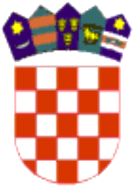 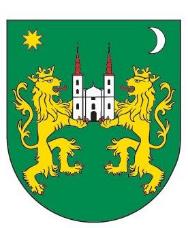 